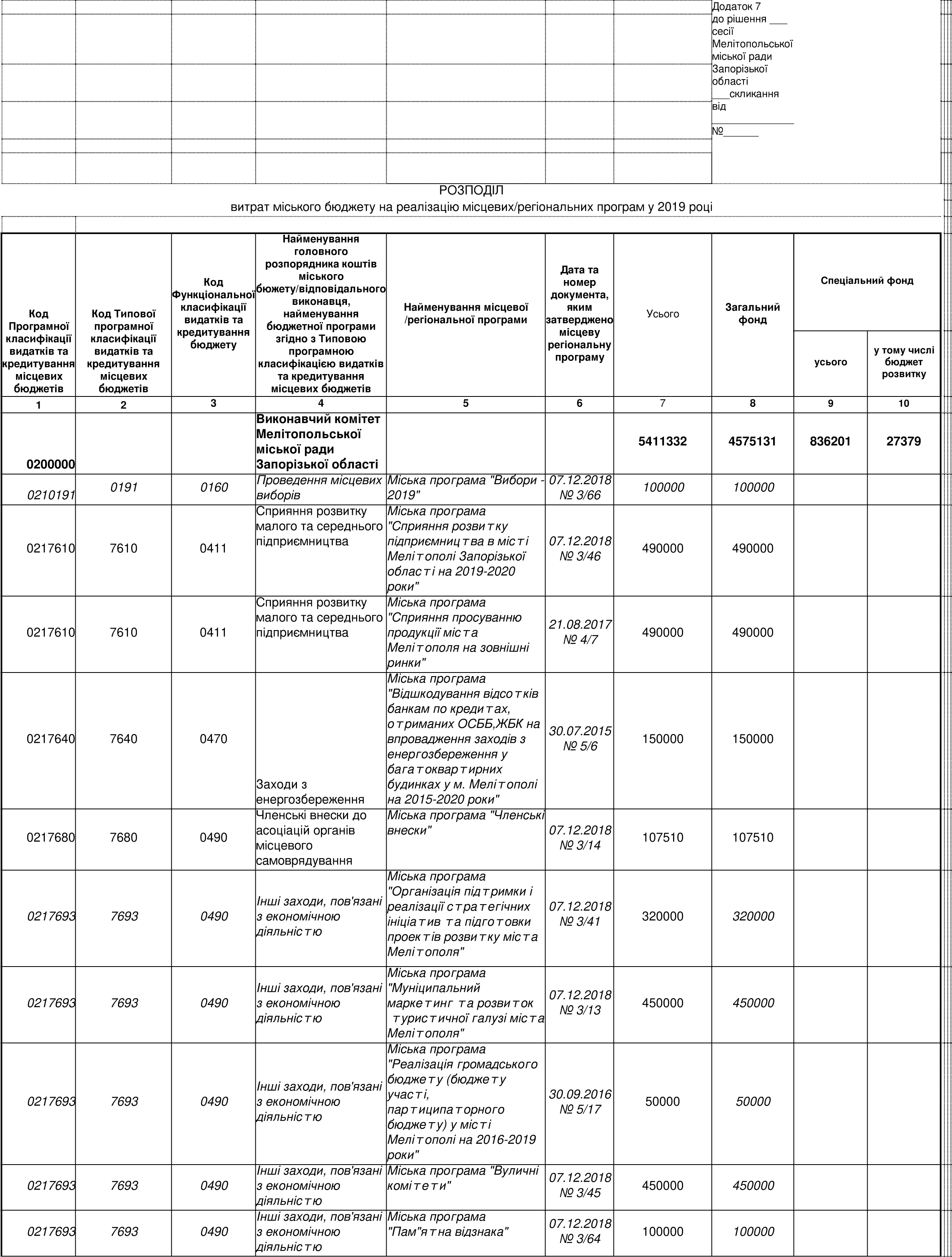 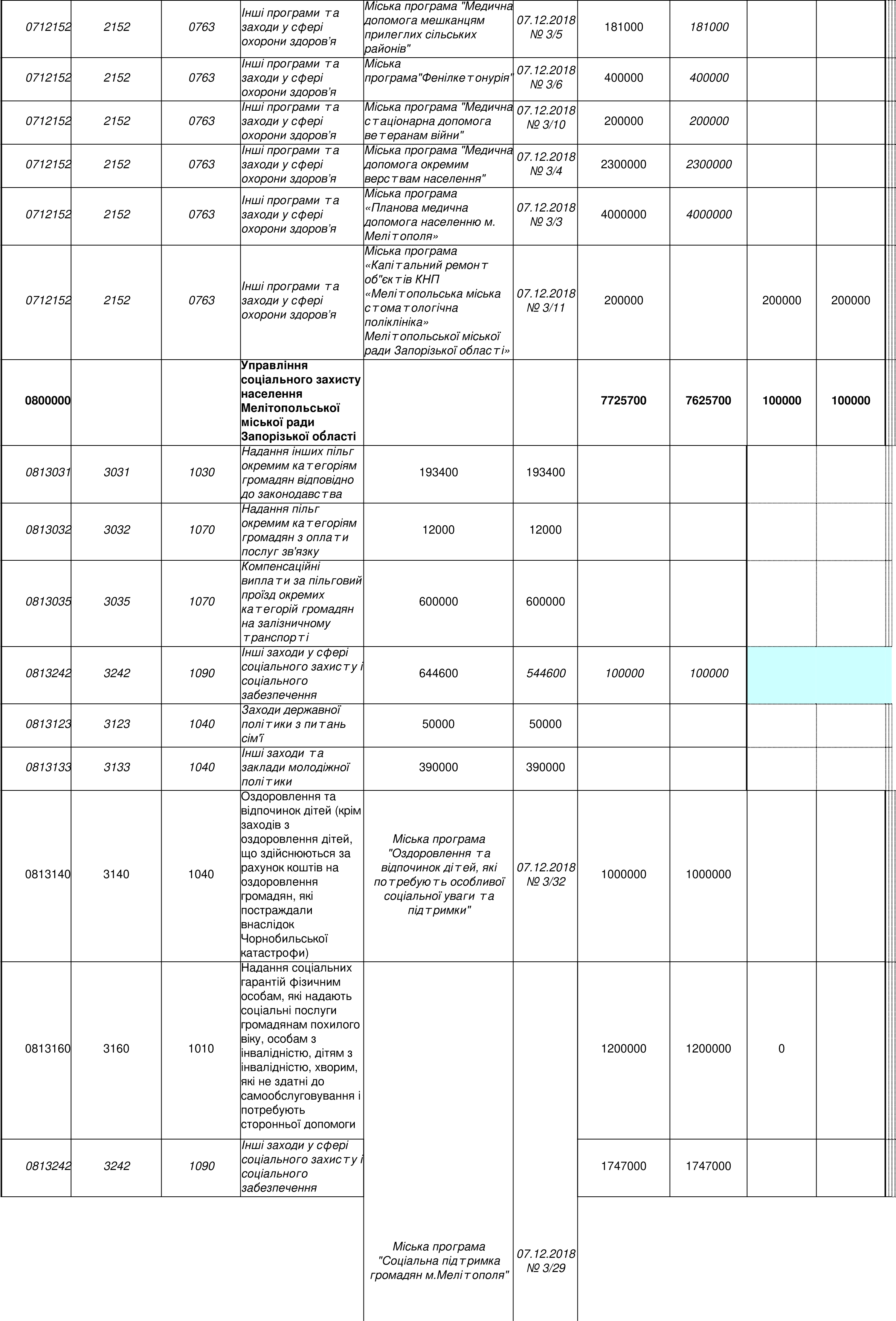 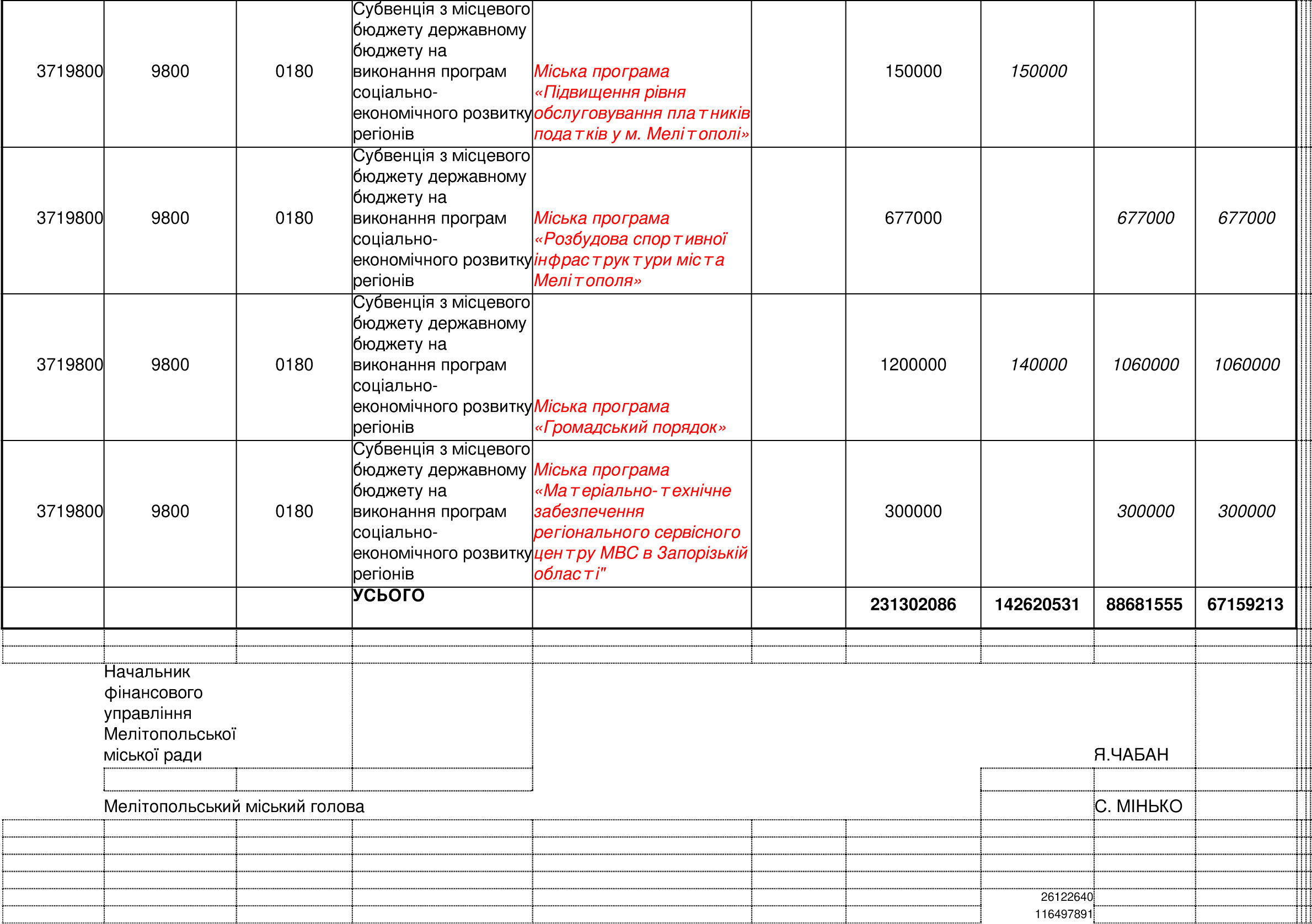 021769376930490Інші заходи, пов'язані з економічною діяльністюМіська програма "Сприяння органів місцевого самоврядування обороноздатності, територіальній обороні, мобілізаційній підготовці та патріотичному ставленню до державної символіки України у містіМелітополі"07.12.2018№ 3/441100000107262127379	27379	 021769376930490Інші заходи, пов'язані з економічною діяльністюМіська програма "Фінансова підтримка громадських організацій на реалізацію соціальнокультурних проектів у місті Мелітополі"07.12.2018№ 3/47100000100000021769376930490Інші заходи, пов'язані з економічною діяльністюМіська програма "Укріплення та розширення побратимских відносин"07.12.2018№ 3/127500075000021769376930490Інші заходи, пов'язані з економічною діяльністюМіська програма"Забезпечення виконання рішень суду"07.12.2018№ 3/152000020000021769376930490Інші заходи, пов'язані з економічною діяльністюМіська програма "Пам'ятьЧорнобиля"07.12.2018№ 3/655000050000021811081100320Заходи із запобігання та ліквідаціїнадзвичайних ситуацій та наслідків стихійного лихаМіська програма "Захист населення і територій від надзвичайних ситуацій техногенного та природного характеру"07.12.2018№ 3/6361500050000565000	565000	 02183108310Запобігання та ліквідація забруднення навколишнього природного середовищаМіська програма "Заходи, спрямовані на охорону та раціональне використання природнихресурсів"07.12.2018№ 3/48182822182822021831183110511Охорона та раціональне використання природних ресурсівМіська програма "Заходи, спрямовані на охорону та раціональне використання природнихресурсів"07.12.2018№ 3/48182822182822021833083300540Інша діяльність у сфері екології та охорони природних ресурсівМіська програма "Заходи, спрямовані на охорону та раціональне використання природнихресурсів"07.12.2018№ 3/486100061000021842084200830Інші заходи у сфері засобів масової інформації Міська програма"Соціальне замовлення КП"Телерадіокомпанія"Мелітополь"Мелітопольської міської ради Запорізької області"07.12.2018№ 3/4950000050000000600000Управління освіти Мелітопольської міської радиЗапорізької області1851001851000061116211620990Інші програми та заходи у сфері освітиМіська програма "Надання одноразової допомоги дітям-сиротам і дітям, позбавленим батьківського піклування, після досягнення 18річного віку"07.12.2018№ 3/238510085100061116211620990Інші програми та заходи у сфері освітиМіська програма "Простір розвитку обдарованості"07.12.2018№ 3/221000001000000700000Відділ охорони здоров"я Мелітопольської міської радиЗапорізької області4137020041170200200000	200000	 071211121110726Первинна медична допомога населенню, що надається центрами первинної медичної (медикосанітарної) допомогиМіська програма "Фінансова підтримка закладів охорони здоров’я, що надають первинну медичну допомогу"07.12.2018№ 3/915559001555900071203020300733Лікарсько-акушерська допомога вагітним, породіллям та новонародженимМіська програма "Медична допомога вагітним, породіллям та новонародженим"07.12.2018№ 3/82923330029233300071215221520763Інші програми та заходи у сфері охорони здоров’яМіська програма"Нефрологія"07.12.2018№ 3/1200000200000071215221520763Інші програми та заходи у сфері охорони здоров’яМіська програма "Стоматологічна допомога окремим верствам населення м. Мелітополя"07.12.2018№ 3/230000003000000071215221520763Інші програми та заходи у сфері охорони здоров’яМіська програма"Малятко"07.12.2018№ 3/7100000100000081319231921030Надання фінансової підтримки громадським організаціям ветеранів і осіб з інвалідністю, діяльність яких має соціальну спрямованістьМіська програма "Фінансова підтримка громадської організаціїМелітопольське міське товариствоінвалідів Запорізького обласного об'єднання Союзуорганізацій інвалідівУкраїни"07.12.2018 №3/25100000100000081319231921030Надання фінансової підтримки громадським організаціям ветеранів і осіб з інвалідністю, діяльність яких має соціальну спрямованістьМіська програма "Надання фінансової підтримки громадським організаціям ветеранів, які є переможцями конкурсу проектів"07.12.2018№ 3/31300000300000081321032101050Організація та проведення громадських робітМіська програма"Організація і проведення громадських робіт"07.12.2018№ 3/35500000500000081324232421090Інші заходи у сфері соціального захисту і соціального забезпеченняМіська програма "Закупівля соціальних послуг"07.12.2018№ 3/26295000295000081324232421090Інші заходи у сфері соціального захисту і соціального забезпеченняМіська програма"Реабілітаційна допомога"07.12.2018№ 3/36220000220000081324232421090Інші заходи у сфері соціального захисту і соціального забезпеченняМіська програма "Відшкодування ритуальних послуг"07.12.2018№ 3/33373700373700081769376930490Інші заходи, пов"язані з економічною діяльністюМіська програма"Забезпечення виконання грошових зобов’язань, які виникли на підставі судових рішень про стягнення коштів міського бюджету, боржником по яких є Управління соціального захисту населення Мелітопольської міської ради Запорізької області"07.12.2018№ 3/281000001000000900000Служба у справах дітейМелітопольської міської радиЗапорізької області50000500000	0	  091311231121040Заходи державної політики з питань дітей та їх соціального захистуМіська програма "Захист прав дітей, які перебувають у складних життєвих обставинах та потребують особливої уваги, та профілактики правопорушень серед дітей"07.12.2018№ 3/2450000500001000000Відділ культури Мелітопольсьої міської радиЗапорізької області250000025000000	0	  101408240820829Інші заходи в галузі культури і мистецтваМіська програма "Реалізація культурномасових заходів"07.12.2018№ 3/1820000002000000101408240820829Інші заходи в галузі культури і мистецтваМіська програма "Розвиток діяльності національно-культурних товариствм.Мелітополя"07.12.2018№ 3/20150000150000101408240820829Інші заходи в галузі культури і мистецтваМіська програма "Розвиток галузі культури м. Мелітополя"07.12.2018№ 3/21300000300000101408240820829Інші заходи в галузі культури і мистецтваМіська програма "Збереження і використання пам"яток археології, історії тамонументального мистецтва містаМелітополя"07.12.2018№ 3/1950000500001100000Управління молоді та спорту Мелітопольської міської радиЗапорізької області110300011030000	0	 111313331331040Інші заходи та заклади молодіжної політикиМіська програма "Про призначення стипендії Мелітопольського міського голови для обдарованої молоді міста"07.12.2018№ 3/37103000103000111313331331040Інші заходи та заклади молодіжної політикиМіська програма "Національнопатріотичне виховання молоді"07.12.2018№ 3/405000050000111313331331040Інші заходи та заклади молодіжної політикиМіська програма "Реалізація заходів молодіжної політики"07.12.2018№ 3/38250000250000111501150110810Проведення навчальнотренувальних зборів і змагань з олімпійських видів спорту470000470000111501250120810Проведення навчальнотренувальних зборів і змагань з неолімпійських видів спорту214000214000111502250220810Проведення навчальнотренувальних зборів і змагань та заходів зі спорту осіб з інвалідністю60006000111506250620810Підтримка спорту вищих досягнень таорганізацій, якіздійснюють фізкультурноспортивну діяльність в регіоні10000100001200000Управління житловокомунального господарства Мелітопольської міської радиЗапорізької області10692020084322400.0022597800.0022351800.00 121601160110620Експлуатація та технічне обслуговування житлового фондуМіська програма "Капітальний ремонт житлового фонду"07.12.2018№ 3/57500000500000	500000	 121601560150620Забезпечення надійної та безперебійної експлуатації ліфтівМіська програма "Капітальний ремонт ліфтів"07.12.2018№ 3/62500000500000	500000	 121601760170620Інша діяльність, пов’язана з експлуатацією об’єктів житловокомунального господарстваМіська програма "Дитячі та спортивні майданчиким.Мелітополя"07.12.2018№ 3/5611228001122800	1122800	 121603060300620Організація благоустрою населених пунктівМіська програма"Благоустрій міста"07.12.2018№ 3/5845312400298374001547500015229000 121603060300620Організація благоустрою населених пунктівМіська програма "Експлуатаційне утримання вуличнодорожньої мережі"07.12.2018№ 3/511360000013600000121603060300620Організація благоустрою населених пунктівМіська програма"Санітарне очищення"07.12.2018№ 3/5312000001200000121603060300620Організація благоустрою населених пунктівМіська програма "Утримання та благоустрій міських кладовищ"07.12.2018№ 3/52300000300000121603060300620Організація благоустрою населених пунктівМіська програма "Ліквідація природних земляних насипів на території вуличних насаджень вздовж дорігм.Мелітополя"07.12.2018№ 3/6010000001000000121603060300620Організація благоустрою населених пунктівМіська програма "Обслуговування мереж зовнішнього освітлення вулиць та засобів регулювання дорожнього руху міста"07.12.2018№ 3/5083100008310000121603060300620Організація благоустрою населених пунктівМіська програма "Утримання та благоустрій території комунального підприємства«Мелітопольський міський парк культури і відпочинку ім. Горького»Мелітопольської міської ради Запорізької області"700000700000121609060900640Інша діяльність у сфері житловокомунального господарстваМіська програма програми «Капітальний ремонт інших об’єктів»07.12.2018№ 3/59300000300000	300000	 121609060900640Інша діяльність у сфері житловокомунального господарстваМіська програма«Контейнерні майданчиким. Мелітополя»07.12.2018№ 3/61300000300000	300000	 121746174610456Утримання та розвиток автомобільних доріг та дорожньої інфраструктури за рахунок коштів місцевого бюджетуМіська програма "Ремонт об’єктів вуличнодорожньої мережі міста"07.12.2018№ 3/55311750002937500018000001800000121764076400470Заходи з енергозбереженняМіська програма"Придбання лічильників"07.12.2018№ 3/54200000200000	200000	 121767076700490Внески до статутного капіталу суб"єктів господарюванняМіська програма"Поповнення статутного капіталу комунального підприємства «Чистота» Мелітопольської міської ради Запорізької області"21000002100000	2100000	 121767076700490Внески до статутного капіталу суб"єктів господарюванняМіська програма"Поповнення статутного капіталу комунального підприємства«Мелітопольський міський парк культури і відпочинку ім. Горького»Мелітопольської міської ради Запорізької області"300000300000	300000	 1500000Відділ капітального будівництва Мелітопольської міської радиЗапорізької області6261155406261155442144034 151101010100910Надання дошкільної освітиМіська програма"Капітальні видатки"07.12.2018№ 3/42381533815338153151102010200921Надання загальної середньої освіти загальноосвітніми навчальнимизакладами (в т. ч. школою-дитячим садком, інтернатом при школі), спеціалізованими школами, ліцеями, гімназіями, колегіумамиМіська програма"Капітальні видатки"07.12.2018№ 3/4238285773828577	3828577	 151109010900960Надання позашкільної освіти позашкільними закладами освіти, заходи із позашкільної роботи з дітьмиМіська програма"Капітальні видатки"07.12.2018№ 3/42294999294999	294999	 151110011000960Надання спеціальної освіти школами естетичного виховання (музичними, художніми, хореографічними, театральними, хоровими, мистецькими)Міська програма"Капітальні видатки"07.12.2018№ 3/421500015000	15000	 151201020100731Багатопрофільна стаціонарна медична допомога населеннюМіська програма"Капітальні видатки"07.12.2018№ 3/4280600008060000	8060000	 151406040600828Забезпечення діяльності палаців i будинків культури, клубів, центрів дозвілля та iнших клубних закладівМіська програма"Капітальні видатки"07.12.2018№ 3/4289788978	8978	 151731073100443Будівництво об'єктів житловокомунального господарстваМіська програма"Капітальні вкладення"07.12.2018№ 3/4383262908326290	8326290	 151732173210443Будівництво освітніх установ та закладівМіська програма"Капітальні вкладення"07.12.2018№ 3/433624436244	36244	 151732273220443Будівництво медичних установ та закладівМіська програма"Капітальні вкладення"07.12.2018№ 3/431804618046	18046	 151732573250443Будівництво споруд, установ та закладів фізичної культури і спортуМіська програма"Капітальні вкладення"07.12.2018№ 3/439785197851	97851	 151733073300443Будівництво інших об'єктів соціальної та виробничої інфраструктури комунальної власностіМіська програма"Капітальні вкладення"07.12.2018№ 3/432400024000	24000	 151736673660490Реалізація проектів в рамках Надзвичайної кредитної програми для відновленняУкраїниМіська програма"Капітальні видатки"07.12.2018№ 3/4227011962701196	2701196	 151746174610456Утримання та розвиток автомобільних доріг та дорожньої інфраструктури за рахунок коштів місцевого бюджетуМіська програма"Капітальні видатки"07.12.2018№ 3/421866470018,664,70018,664,700 151769376930490Інші заходи, пов'язані з економічною діяльністюМіська програма"Капітальні видатки"07.12.2018№ 3/42300000300000	30000	 151831183110511Охорона та раціональне використання природних ресурсівМіська програма"Капітальні видатки"07.12.2018№ 3/4220197520201975203100000Управління комунальною власністю Мелітопольської міської радиЗапорізької області398000199000199000	199000	 31176907690Інша економічна діяльність199000199000311769376930490Інші заходи, пов'язані з економічною діяльністю199000199000311765076500490Проведення експертної грошової оцінки земельної ділянки чи права на неїМіська програма "Проведення експертної грошової оцінки землі на території м. Мелітополя"07.12.2018№ 3/17199000199000	199000	 3700000Фінансове управління Мелітопольської міської радиЗапорізької області30270008900002137000	2137000	 371980098000180Субвенція з місцевого бюджету державному бюджету на виконання програм соціальноекономічного розвитку регіонівМіська програма«Матеріально – технічне забезпечення Мелітопольського міського управлінняГоловного управлінняДержпродспоживслужби вЗапорізькій області»100000100000	100000	 371980098000180Субвенція з місцевого бюджету державному бюджету на виконання програм соціальноекономічного розвитку регіонівМіська програма «Надання шефської допомоги військовим частинам Збройних Сил України та Національної гвардії України»200000200000371980098000180Субвенція з місцевого бюджету державному бюджету на виконання програм соціальноекономічного розвитку регіонівМіська програма «Матеріально-технічне забезпеченняМелітопольського МВ УСБУ в Запорізькій області»300000300000371980098000180Субвенція з місцевого бюджету державному бюджету на виконання програм соціальноекономічного розвитку регіонівМіська програма «Матеріально-технічне забезпечення Державної установи "Мелітопольська установа виконання покарань (№ 144)»100000100000